                                               CURRICULUM VITAE                           Dados Pessoais:Nome:                                                                                     Lúcia Fernandes de  AraújoEndereço:                                                                             Rua Fátima Maria Chagas, 480Bairro:                                                                                     JabotianaCidade:                                                                                       AracajuCEP:                                                                                             49095-793Tel. p/ contato:                                                                         ( 79) 9906-9123   Data de Nascimento:                                                                19/02/1993Estado Civil:                                                                                SolteiraFormação Escolar:Ensino Superior-  Cursando  Administração UNIVERSIDADE  TIRADENTES-  UNITTecnica em Analises Clinicas- Grau TecnicoCursos Extracurriculares:Entidade: Easycomp InformáticaInformática BásicaAutomação de EscritórioAuxiliar AdministrativaAuxiliar de Departamento Pessoal  Entidade:  Microlins Auxiliar  de farmácia e Atendimento ao Cliente                                             Experiências Profissionais:  Auxiliar Administrativo- Iesat ( Instituto Ass. Educação e Saúde para Todos)  1 ano e 3 meses.Promotora de Vendas-   Itamassas  - 1 ano. Objetivo: Exercer o cargo que me for atribuído com bom desempenho, pondo em prática meus conhecimentos, ajudando assim, no crescimento desta empresa.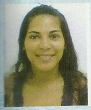 